KLASA: 024-02/23-01/08URBROJ: 2158-41-01-23-01Vladislavci, 8. rujna 2023.Temeljem članka 34. stavka 3. Poslovnika Općinskog vijeća Općine Vladislavci («Službeni glasnik» Općine Vladislavci  broj 3/13 i 3/17, 4/20 8/20 i 2/21), sazivam29. SJEDNICU OPĆINSKOG VIJEĆAOPĆINE VLADISLAVCI Sjednica će se održati  13. rujna 2023. (srijeda) u 17,00 satiu Vladislavcima, Kralja Tomislava 141 – Vijećnica Općine Vladislavci,Za sjednicu predlažem slijedeći: D N E V N I   R E D:Usvajanje zapisnika 28. sjednice Općinskog vijeća, Vijećnička pitanja, Donošenje Odluke o davanju Suglasnosti na Sporazum o zajedničkoj suradnji pružanja usluge predškolskog odgoja kroz provođenje programa predškole,Donošenje Odluke o odabiru u postupku jednostavne nabave broj 9/23,Donošenje Odluke o odabiru u postupku jednostavne nabave broj 10/23,Donošenje Odluke o odabiru u postupku jednostavne nabave broj 11/23,Donošenje Odluke o odabiru/poništenju u postupku jednostavne nabave broj 12/23,Donošenje Zaključka o razmatranju ponude za kupnju nekretnine u Dopsinu,Razno. PREDSJEDNIKOPĆINSKOG VIJEĆAKrunoslav MorovićPrilog:Zapisnik 28. sjednice Općinskog vijeća, Odluka o davanju Suglasnosti na Sporazum o zajedničkoj suradnji pružanja usluge predškolskog odgoja kroz provođenje programa predškole,Odluka o odabiru u postupku jednostavne nabave broj 9/23,Odluka o odabiru u postupku jednostavne nabave broj 10/23,Odluka o odabiru u postupku jednostavne nabave broj 11/23,Odluka o odabiru/poništenju u postupku jednostavne nabave broj 12/23Zaključak o razmatranju ponude za kupnju nekretnine u Dopsinu.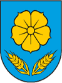 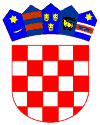 